 GIORNATA INTERNAZONALE DELLE PERSONE CON DISABILITA’ -  3 dicembre  2022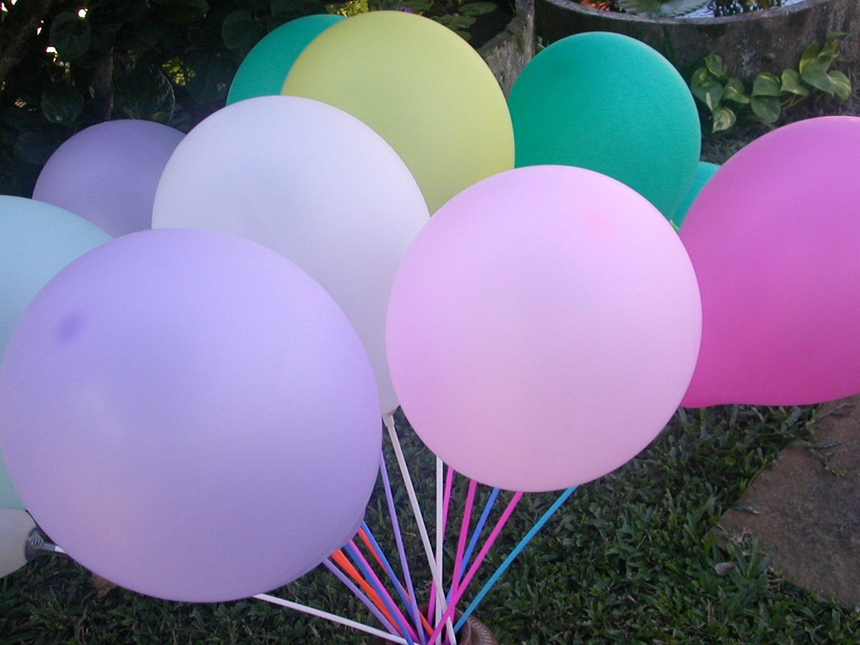 I palloncini rappresentano un elemento di gioia ma allo stesso tempo sono fragili, questo sta a significare che una persona può essere felice anche con delle difficoltà (Ilary Ratti, 3A CAT)